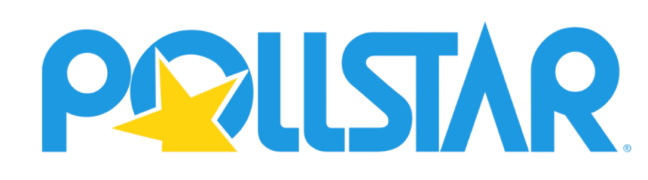 May 26, 2020“Her unique talent… is undeniable.” – Pollstar *Featured on homepage*https://www.pollstar.com/article/rising-above-the-industry-games-why-chika-is-on-a-whole-other-level-144674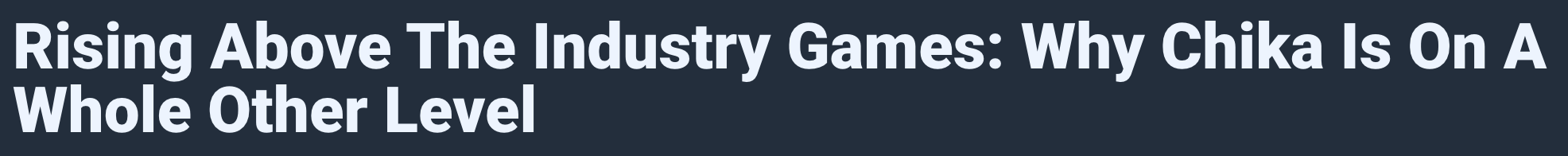 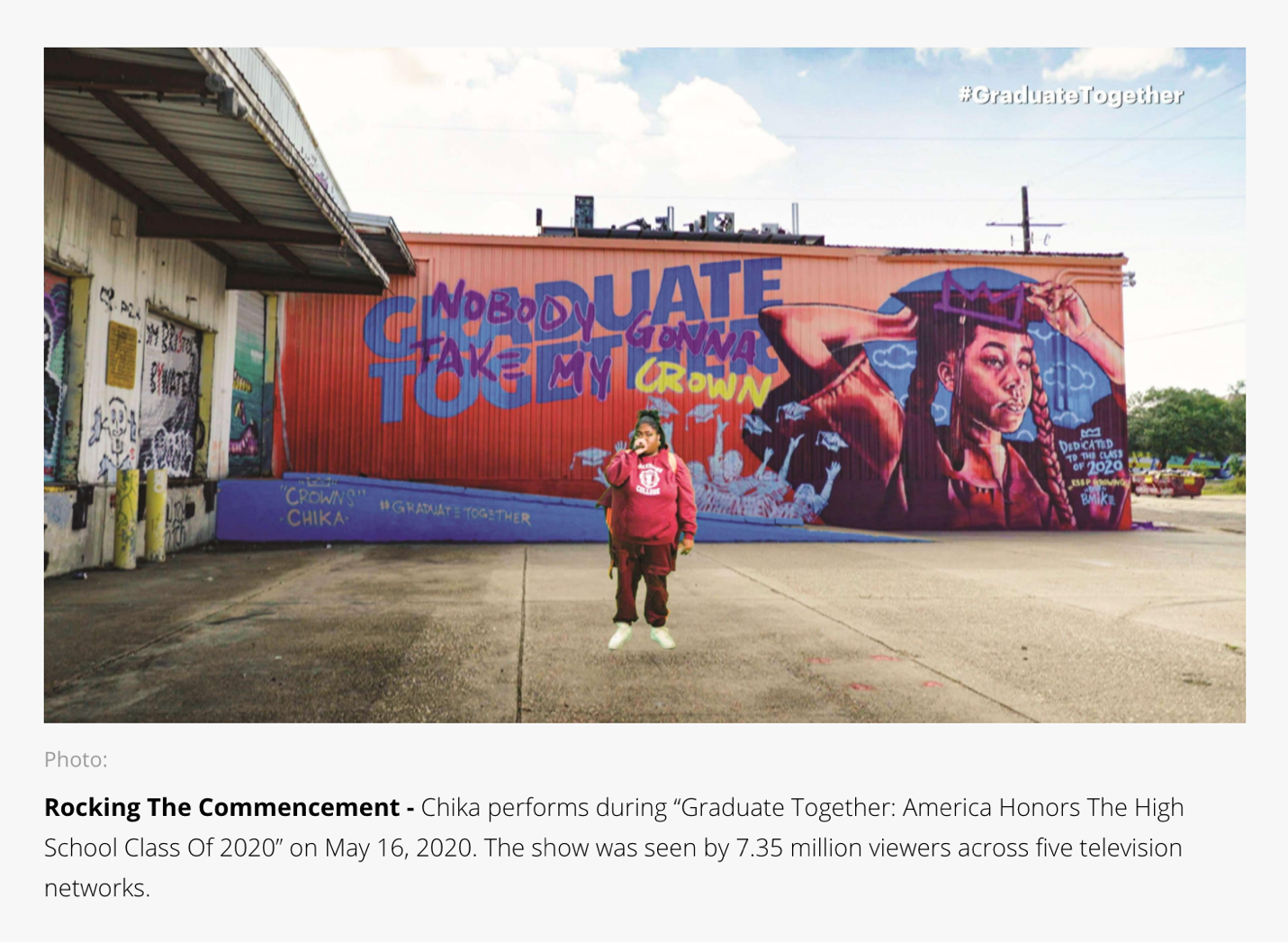 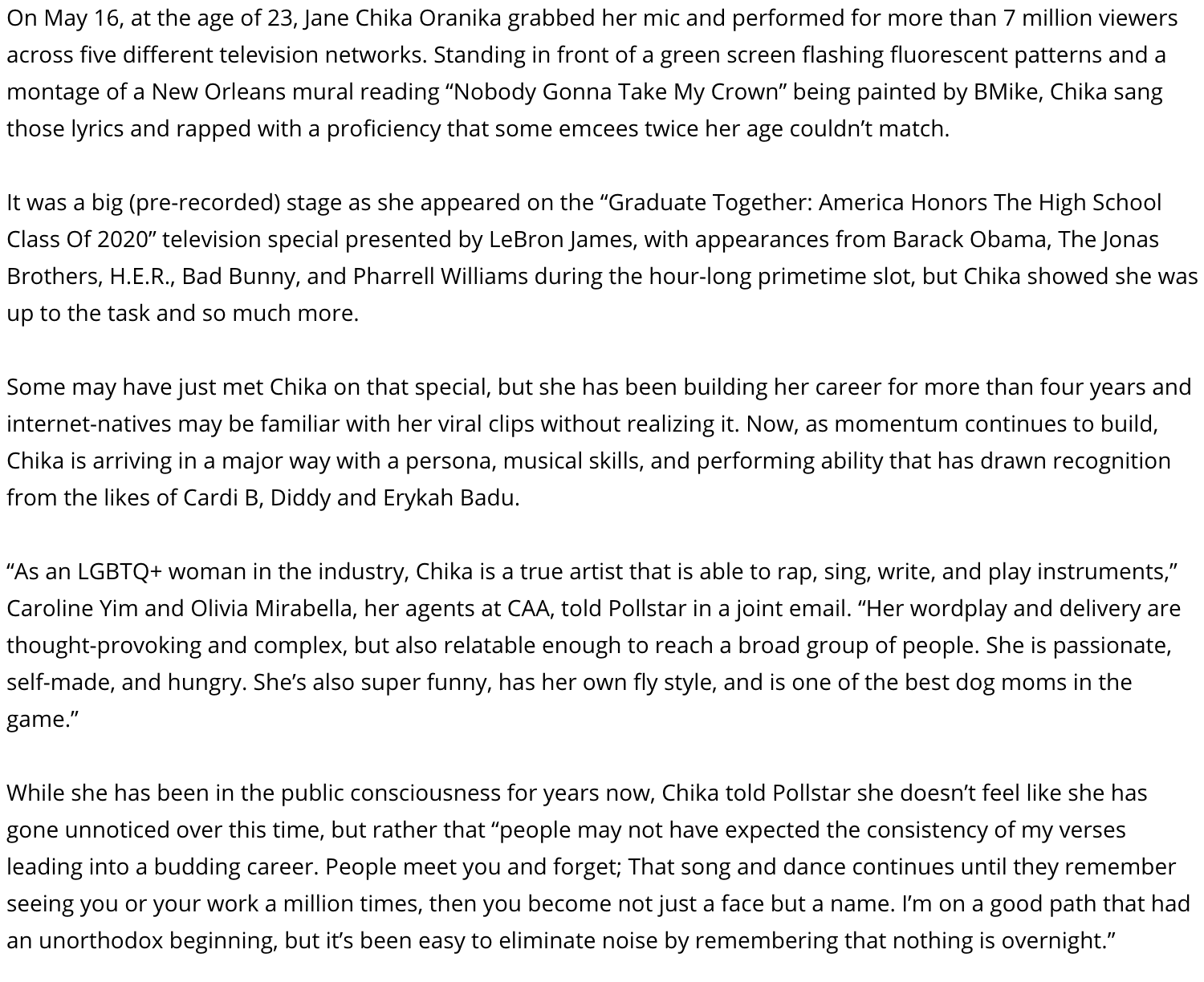 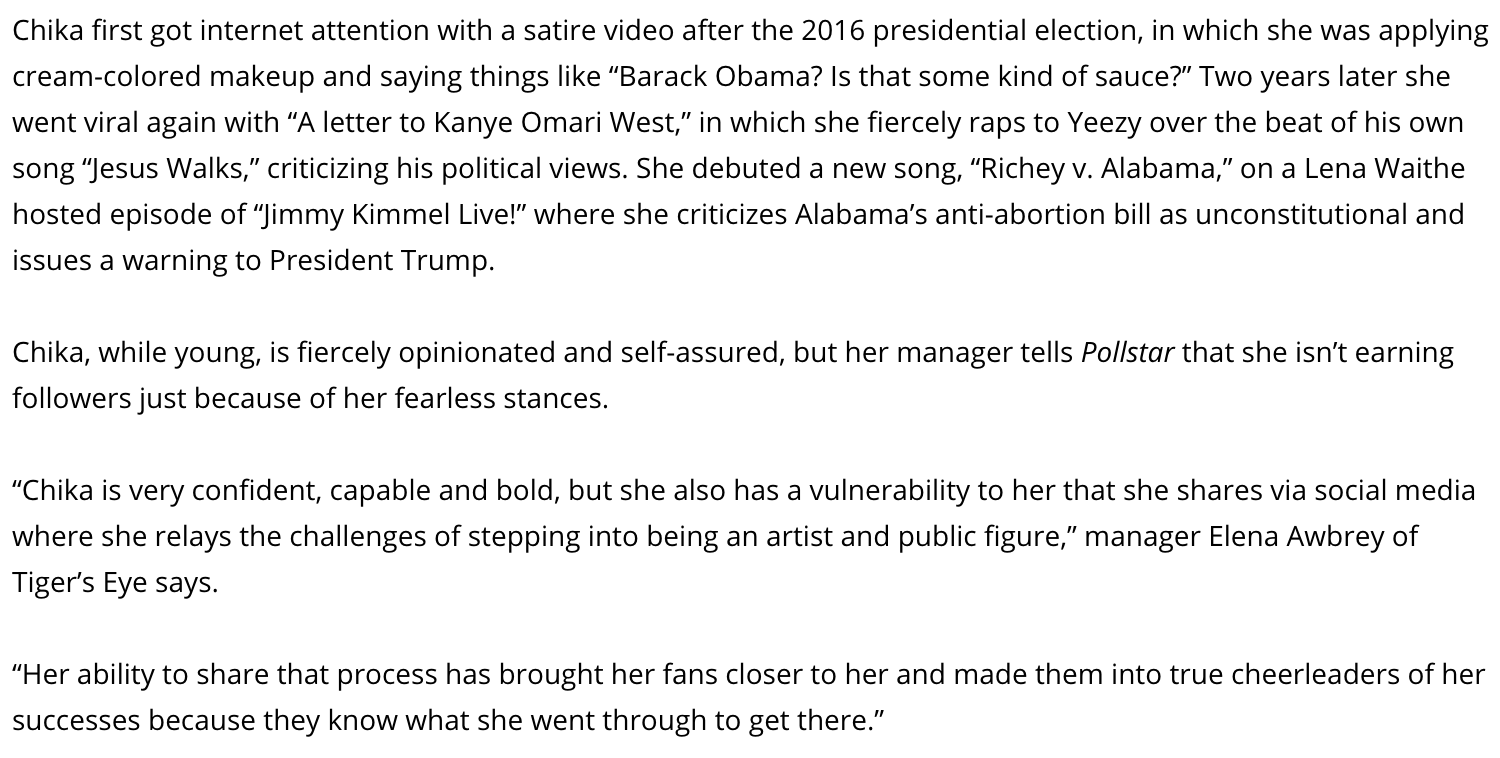 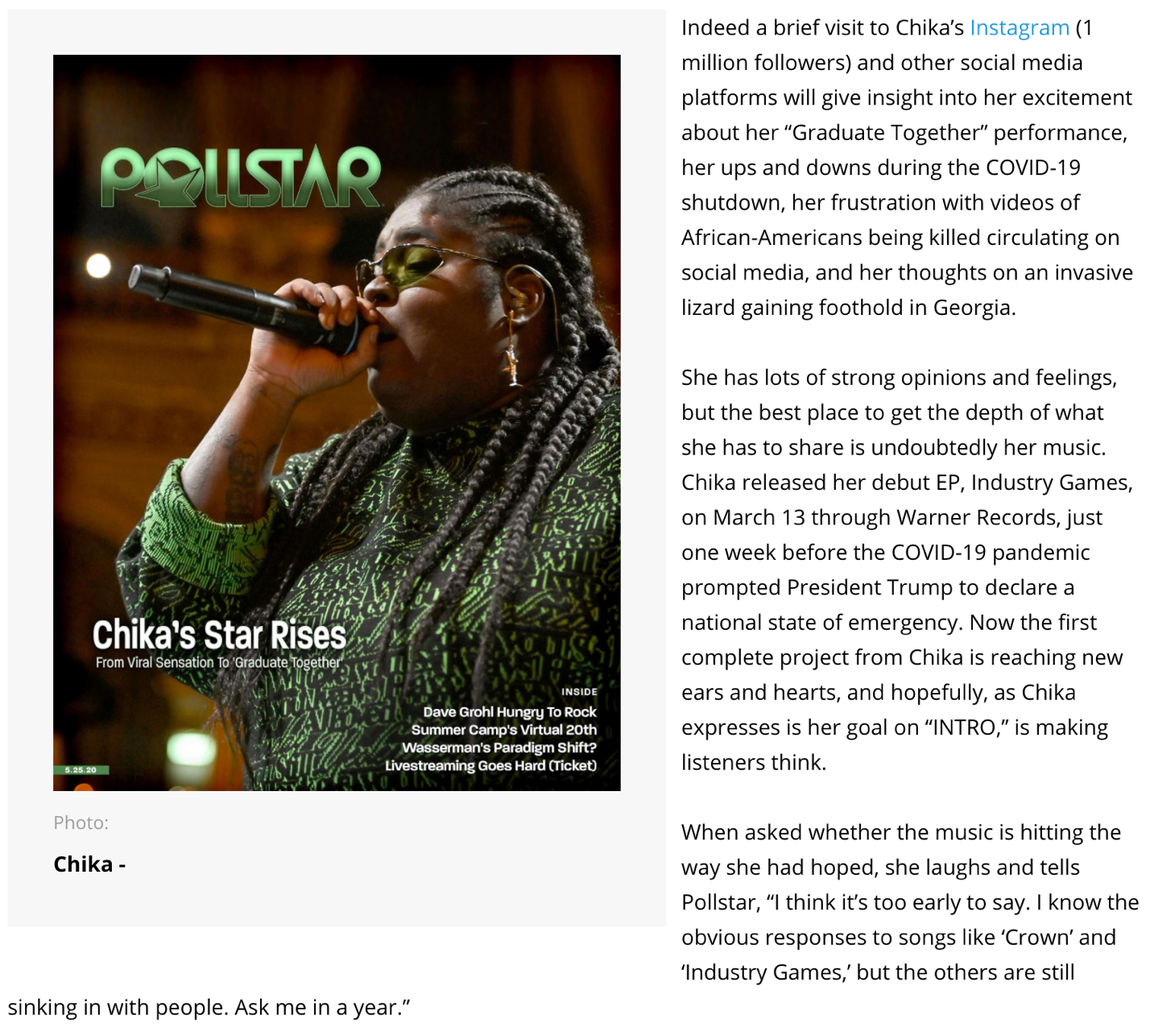 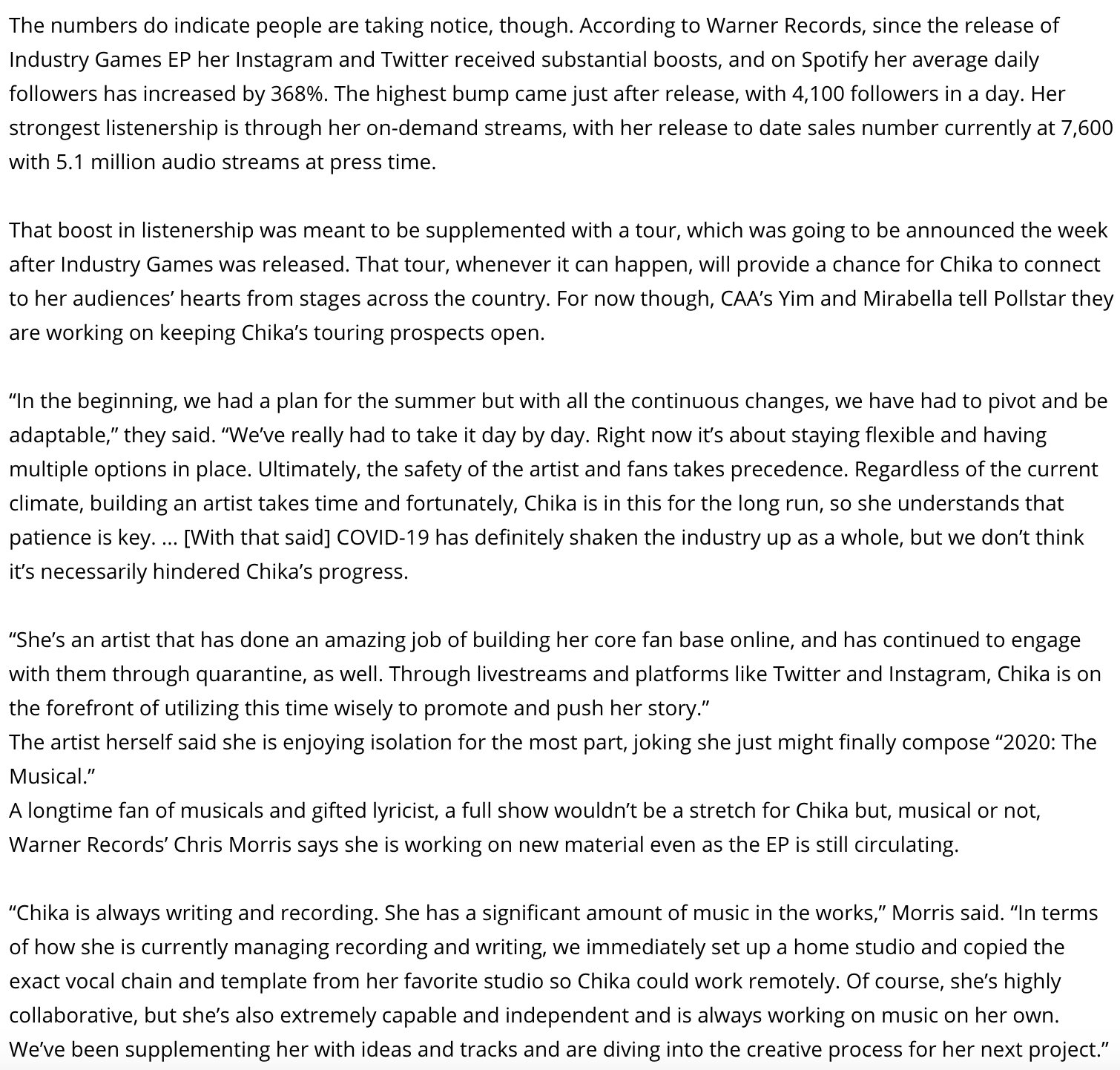 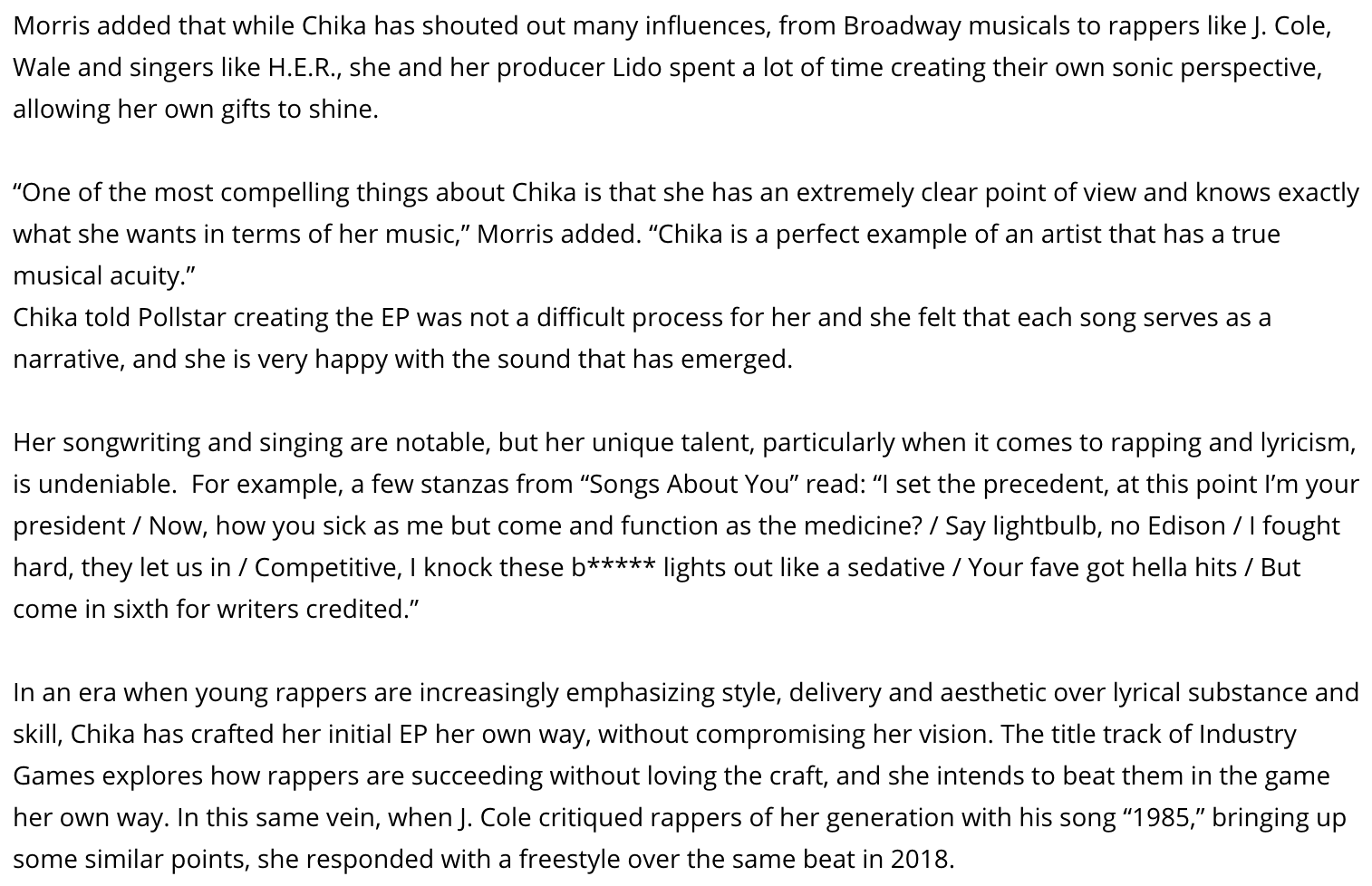 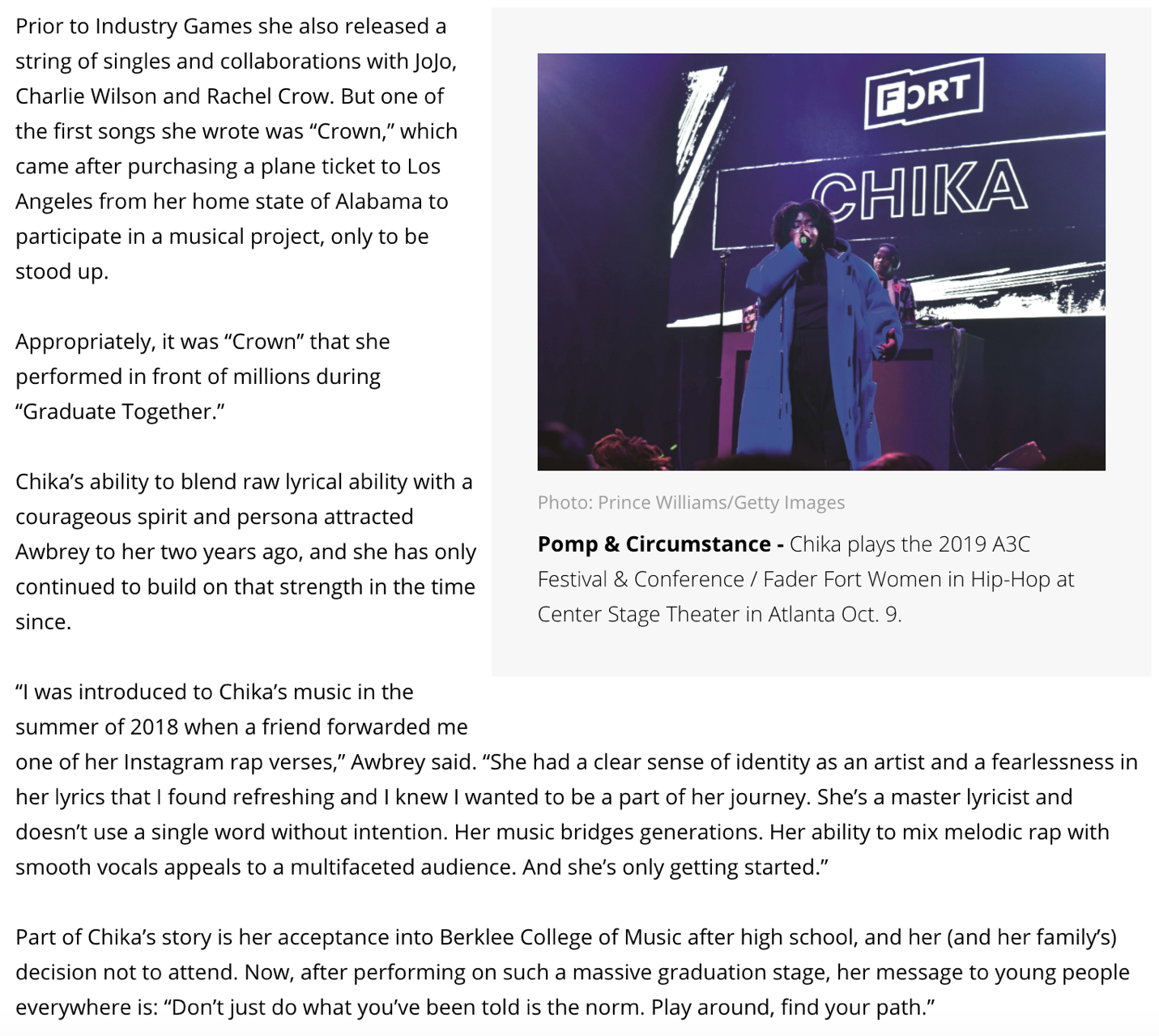 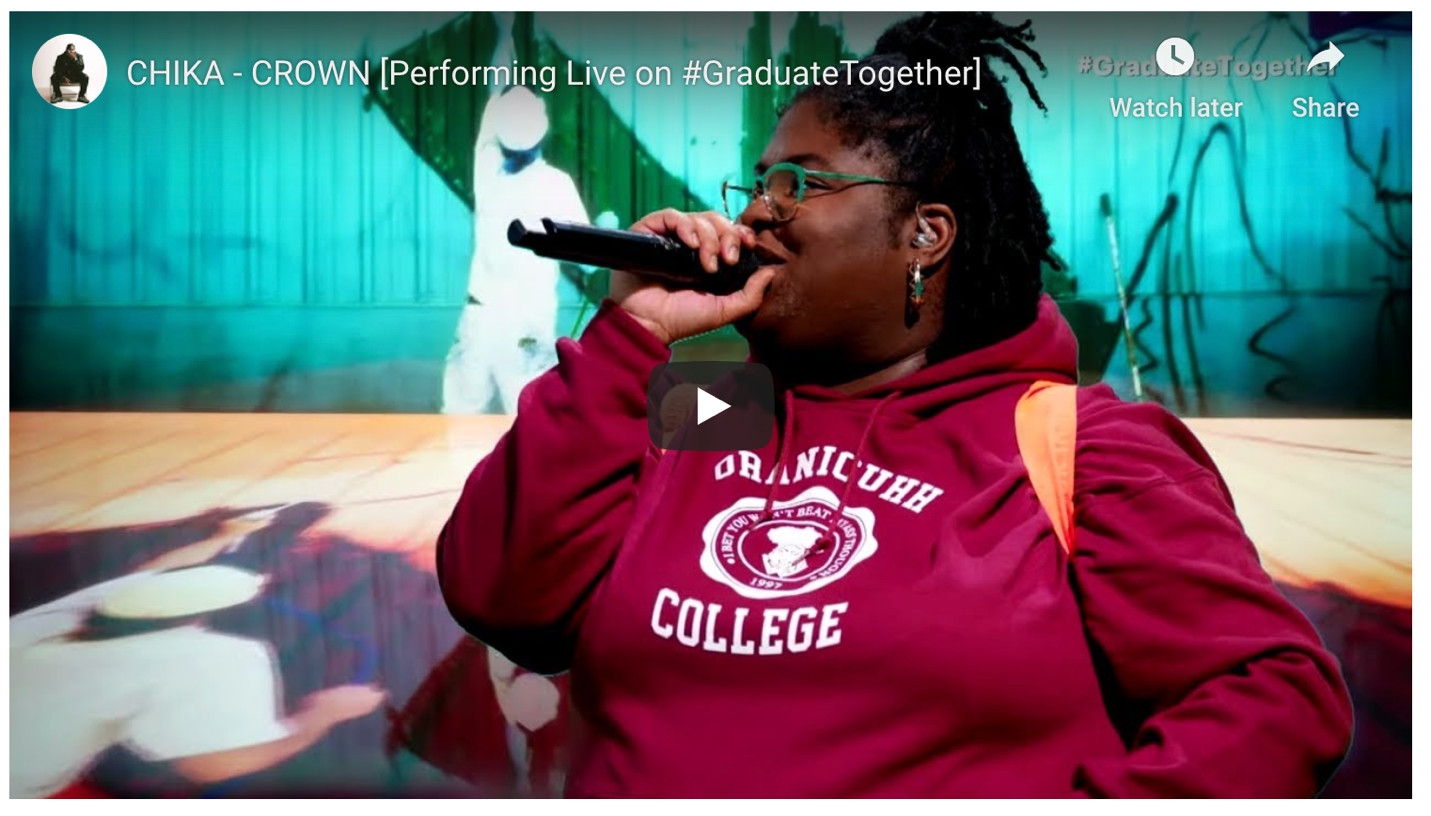 